FORMATION2010 : Master Sécurité des systèmes d'information, Université de Rouen2008 : Licence Informatique, Université de Rouen2005 : Baccalauréat Scientifique, lycée Blaise Pascal à RouenEXPERIENCESNovembre 2010 à aujourd’hui :Cap Synergy, groupe Econocom : Ingénieur Sécurité - Pôle IntégrationIntégration et support de produits de sécurité, Audit Sécurité/ Configuration, Formateur pour administrateurs et utilisateurs, Avant-ventes projets sécuritéMissions courtes (entre 2 et 5 jours)Au bureau, support téléphonique sur produits maitrisés et pour clients infogérés, avant ventes et administration de l’informatique interneQuelques missions effectuées :- Audits, migrations Checkpoint et changements d’infrastructures réseaux basées sur du Checkpoint- Migrations (depuis d’autres antivirus ou depuis du McAfee) et audits McAfee (VirusScan et ePo)- Mises en place et migrations Sophos Endpoint SecurityInstallations et déploiements Kaspersky Endpoint Security et Kaspersky Security Center- Formations Symantec et audits Symantec- Mission de quatre mois de fermeture d’un ensemble de firewalls via l’étude des applicatifs en placeMars à sept. 2010EADS :Stage de fin d’études. Objectif : sécurisation de la plateforme weblabOutils utilisés : Java, Tomcat, Petals, ApacheDS, XWSS, Rampart, WS-Security2002 à 2010Association Laïque du Houlme :Formation aux utilisateurs de tout âge à la bureautique, gestion et retouche de photos, utilisation d’Internet, sensibilisation à la sécurité informatiqueLOISIRSLecture, Musique, Cinéma, séries TVCOMPETENCESSystème, Réseau et sécurité :Pare-feu (Checkpoint et iptables)Antivirus d’entreprises (Sophos, Kaspersky, McAfee ePo et Symantec)Filtrage Mail (Sophos, Kaspersky, McAfee) Filtrage Web (Trend IWSS/IWSVA, Sophos)Outils réseau (Serveur Apache, Proxy Squid, DNS, DHCP)  Audits (Qualys VM et Qualys WAS)Outils de chiffrement de poste Safeguard, PGP, Checkpoint (Endpoint Security) et McAfeeOutils de solidification de systèmes (McAfee SolidCore)Notions d’Exchange et ZimbraActive Directory et GPOVirtualisation VMWareOS: Windows XP à 8.1, Windows Server 2003 à 2012R2  Linux à base Debian et RedHat, AndroidLangages et outils de développement :Scripts shell, Perl, C, C++, Java, Visual Basic et scripts autoit Notions de web (HTML, PHP, CSS et javascript) et notions d’Oracle Langues étrangères : Anglais écrit, lu et parlé (anglais technique)Notions d’espagnolAutres : Notions de gestion de projet et de sécurité organisationnellePROJETS Webshell (2010) :Projet (7 personnes) ayant pour objectif de créer un webshell (environnement installé sur un serveur web en exploitant les failles de sécurité, qui permet d'ajouter des fonctionnalités non prévues). Outils utilisés : Linux, Apache, PHPCartapuce (Chef de projet, 2009) :Projet (5 personnes) ayant pour objectif la mise en place d’un système de cartes à puces pour sécuriser des accèsOutils utilisés : Java, Carte à puce et lecteur GemaltoAutosetup :Projet consistant à créer un script unique (autoit) pour l’installation silencieuse de n’importe quel programme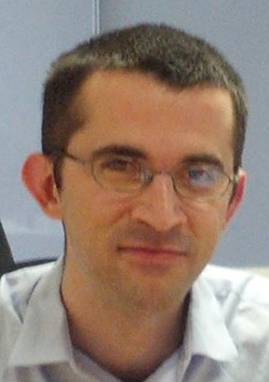 